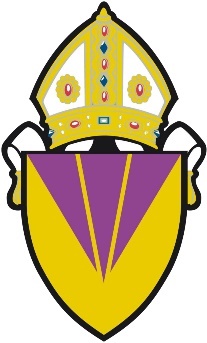 This application form must be completed with details of two referees, of whom one must be from the present or most recent employer.In addition to the application form, please send your curriculum vitae (CV) accompanied by a letter for the attention of the Bishop, The Right Reverend Dr Nigel Peyton, stating the reasons for the applicant’s suitability for the post.The application can be emailed to office@brechin.anglican.org                                                                                                         or be posted to The Diocesan Centre, 38 Langlands Street, Dundee DD4 6SZ.Application Closing Date: Monday 26th September 2016Interviews to be arranged. Post applied forPersonal Assistant to the Bishop of BrechinFull name with titleAddress including postcodeDaytime Telephone NumberEvening Telephone NumberMobile Telephone NumberEmail AddressCertificates/QualificationsPresent PostOrganisationDate of Appointment/LeavingMain ResponsibilitiesCurrent Salary/WagePrevious posts held in last 6 years including reason for leaving.(If no posts held within last 6 Years please specify reason)Please state your reasons for applying for this post. What you write and how you write it will help those making the appointment build up a picture of you.Do you have the right to work in UK?Yes No Note:  All employees are obliged to provide original documentary evidence of their right to work in the UK, prior to commencing employment. Are there any restrictions on your right to work in the UK?Yes No If yes, please provide further information.Is there any other information which you consider we should be aware of in connection with your application?First RefereeName and PositionAddress PostcodeTelephone NumberEmail AddressSecond RefereeName and PositionAddress PostcodeTelephone NumberEmail Address